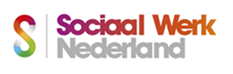 Machtigingsformulier ALV over de CAO d.d. 20 juni 2016Naam bestuurslid / bestuurder in de zin van de WOR / directeur:………………………………………………………………………………………………………………………………………….….Lidinstelling en lidnummer:………………………………………………………………………….…………………………………………………………..……..machtigt*)De heer/mevrouw ……………………………………..……………………………………………….…………………medewerker bovengenoemde instellingofDe volgende lidinstelling MOgroep en lidnummer**)…………………………………………………………………………………………………………………….………………….naam vertegenwoordiger van deze lidinstelling………………………………………………………………………………………………………….…………………………..tijdens de ALV over de CAO d.d. 20 juni 2016 voor hem/haar een stem uit te brengen bij de agendapunten die ter stemming worden gebracht.*)	slechts één optie is mogelijk**)	een lid mag maximaal 2 volmachten hebbenOndertekening:Bestuurslid / bestuurder in de zin van de WOR / directeur die demachtiging verleent:………………………………………………………………………………………………………………………………..…………..Uiterlijk donderdag 16 juni 2016, voorzien van handtekening, mailen naar Vivian van Gameren, (vangameren@sociaalwerk.nl). Formulieren die later worden ontvangen kunnen helaas niet op tijd worden verwerkt.